エコリーフはじめての取得相談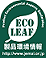 エントリーシートエコリーフを初めてご取得される方を対象に、エコリーフの初歩的なご説明から、ラベル公開に必要なLCA算定のためのあらゆる相談を受け付けています。下記にご記入の上、エコリーフ事業室宛（ecoleaf@jemai.or.jp）メールで送信いただくか、下記番号宛FAXで送信ください。（社）産業環境管理協会　エコリーフ事業室宛FAX to　03-5209-7716御名前企業名ご所属ご連絡先住所電話番号　　　　-　　　　-　　　　メールアドレス　　　　＠　　　　　取扱製品該当PCRの有無□ある　　□ない　　□わからないご相談日時のご希望□あり／□なし※ありの場合：　　　　　　　月　　　日　　　　　　　　　　時特に聞きたいこと（あれば）